BUDGET PRIMITIF 2020Voté le 9 juin 2020SECTION DE FONCTIONNEMENT : 2 221 000€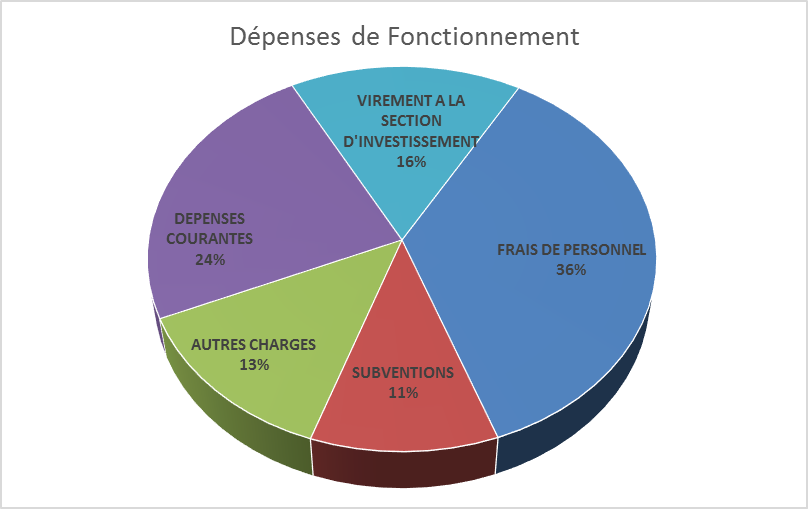 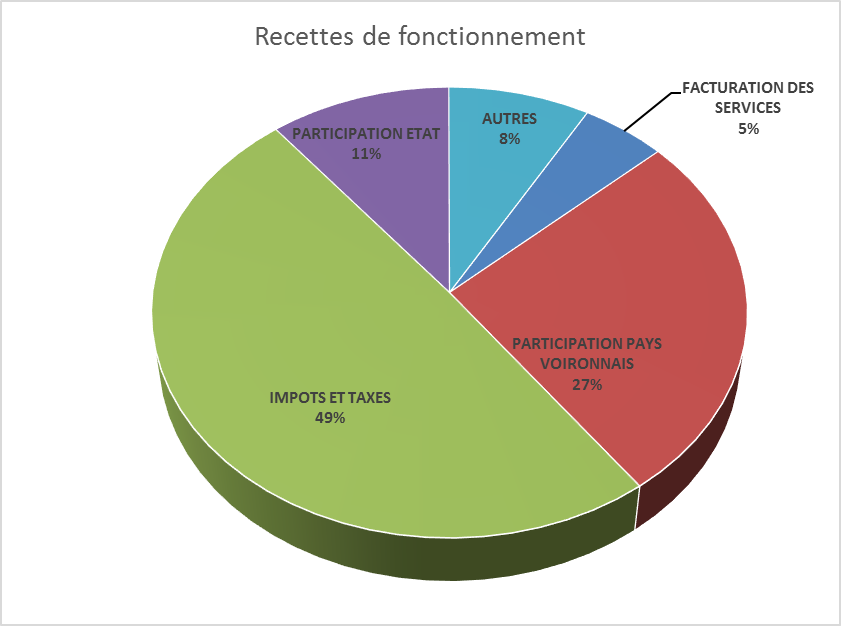 Un budget de Fonctionnement MAITRISE :Pas d’augmentation des taux de fiscalité depuis 2015 malgré une baisse régulière des Dotations de l’Etat qui permet de dégager une capacité d’autofinancement pour investirSECTION D’INVESTISSEMENT : 2 462 000€LES GRANDS PROJETS D’INVESTISSEMENTDernière phase de l’aménagement du Centre Bourg : secteur de l’Eglise Agrandissement de la Ludothèque et de la garderieEtudes et acquisitions : aménagement Rossignolilot salle des fêtesTravaux divers dans bâtiments scolairesAcquisitions divers matériels informatiques et scolairesUne dette maîtrisée : dette par habitant 264€